CHRISTMAS TREE CHIPPING  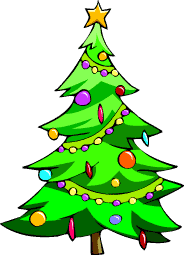 Date: Sunday January 4th, 2015Time: 9am - 4:00pmLocation: Coquitlam School Board parking lotAll funds raised are by DonationBring Your Christmas Trees andHelp support the Centennial Music DepartmentGenerously sponsored by the Coquitlam Kinsmen Club